
The Police and Crime Commissioner is an equal opportunities employer and is determined to ensure that:

The workforce reflects the diverse society which it serves and that the working environment is free from any form of harassment, intimidation, bullying or victimisation.

No job applicant or employee is treated more or less favourably on the grounds of sex, gender reassignment, sexual orientation, age, marital status, pregnancy and maternity, race, colour, nationality, ethnic or national origin, religion or belief or disability. 
The Equality Act 2010 prohibits discrimination, victimisation or harassment in employment, including recruitment. 
No job applicant or employee is disadvantaged by a provision, criterion or practice which cannot be shown to be proportionate means of achieving a legitimate aim.

The information on this form is for monitoring purposes only. The information supplied will be treated in the strictest confidence and will not affect your job application in any way. Completion of this section of the form is voluntary but the information will help us ensure equality of opportunity.

This information forms no part of the recruitment process.Please email your completed form with your completed job application to opcc.jobs@cleveland.police.ukEqual Opportunities Monitoring Form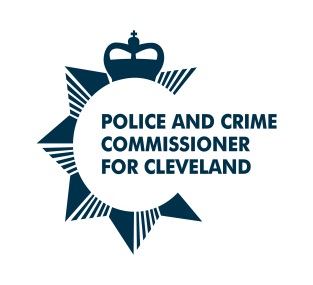 Age Band Age Band Under 2626 – 4041 - 5555+Ethnicity Ethnicity White – English/Welsh/Scottish/Northern Irish/BritishWhite – IrishWhite – Gypsy or Irish TravellerWhite – Any other white backgroundMixed – Asian and WhiteMixed – Black African Mixed – Black African and WhiteMixed – Black Caribbean and WhiteMixed – Any other mixed backgroundAsian or Asian British – IndianAsian or Asian British – PakistaniAsian or Asian British – Chinese Asian or Asian British – Any other ethnic backgroundBlack or Black British – African Black or Black British – CaribbeanBlack or Black British – Any other ethnic background Religion or Belief Religion or Belief No ReligionBuddhistChristian (including Church of England, Catholic, Protestant and all other Christian denominations)HinduJewish MuslimSikhAny Other ReligionPrefer Not To say SexSexFemaleMaleIntersexOtherPrefer not to sayWhat best describes your gender?What best describes your gender?FemaleMalePrefer to self-describePrefer not to sayOtherIs your gender identity the same as the sex you were assigned with?Is your gender identity the same as the sex you were assigned with?YesNoPrefer not to saySexual OrientationSexual OrientationBisexualGay/LesbianHeterosexualPrefer to self-describePrefer not to say 